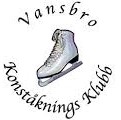 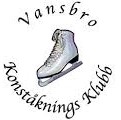 Verksamhetsberättelse Vansbro Konståkningsklubb säsongen 2022/2023 Styrelsen har bestått av: Ordförande           Gideon BörjessonSekreterare           Kristin Nielsen Kassör                     Eva-Lena Heinstedt                                   Katrina Stövling (köpt tjänst) Ledamöter             Sabina Eriksson                                 Johnny GunnarssonSuppleanter           Björn Pettersson                                 Maria HagströmRevisor                   Marie Hermansson Under säsongen 2022/2023 har det varit många nya medlemmar i styrelsen. Styrelsen har under säsongen haft digitala möten och fysiska möten på plats vid ishallen. Under säsongen har det varit 2 grupper i gång, konståkningsskolan och tävlingsgruppen. Värdegrundsarbete Säsongen 2019/2020 påbörjade vi värdegrundsarbetet och skapade värdegrunden som ska främja vår verksamhet. Med hjälp av värdeorden: Vilja, Kul och Kamratskap har en värdegrund formats. En värdegrund som ska spegla vår verksamhet. Möten Styrelsen har under säsongen haft regelbundna styrelsemöten cirka två gånger/termin, både digitala och på plats vid ishallen. Tränare Under säsongen har klubben haft tränarna Sofie Svensson, Elvira Heinstedt, Alice Hedsand, Isabell Frick, Kevin Asker och Felicia Frick. Ekonomi Klubben har under hösten 2022 sålt produkter från Ravelli. Det var en bra försäljning där vi fick in cirka 7 500 kr till klubben. Vi har under sommaren 2022 delat ut medaljer på Vansbrosimningen. Vi fick i år ett nytt uppdrag att dela ut en ny medalj till de som genomgått en svensk klassiker. Vidare har vi under höstterminen tagit emot fritidcheckar av åkarna och sedan fått pengar utbetalt av kommunen för de.  Istid och ishallshyra Konståkningsskolan har tränat 1 dag i veckan vilket har varit på torsdagar. Tävlingsgruppen har också tränat på torsdagar samtidigt som konståkningsskolan. Tävlingsgruppen har även tränat på lördagar. Ishallshyran har fortsatt legat på 15 000 kr/säsong, vilket är betalt. Barmarksträning Alla åkare har erbjudits markträningen på lördagar i 60 min. Barmarkspassen har varit i, samt utanför ishallen. Åkare och medlemmar På hösten var det cirka 56 medlemmar och på våren cirka 56 medlemmar, då de som slutade hade betalt i medlemskap för både höst och vår och därmed är antal medlemmar detsamma. Av dessa medlemmar är 6 personer tränare och 7 är styrelsemedlemmar. Resterande är åkare samt stödmedlemmar vid familjemedlemskap. På hösten hade klubben cirka 24 aktiva åkare, därav 8 i tävlingsgruppen samt 16 i konståkningskolan. På våren har klubben haft cirka 24 aktiva åkare, därav 7 i tävlingsgruppen och 14 i konståkningsskolan.  Tävling och test Ingen åkare har velat tävlat eller testat i år på grund avsaknad av intresse.Show Vi har både haft en julshow och en vårshow där grupperna fått visat upp minst 1 program var. Showerna har endast visats upp för föräldrar samt nära och kära. Allmänheten bjöds ej in för att tränarna inte haft möjlighet att anordna en större show med flera program. Avslutning och upptakt I samband med juluppvisningen fick alla åkare en godispåse. Under våren planeras det för en avslutning för alla åkare liknande den som vi hade i somras. Då spelade vi minigolf och fikade tillsammans i Snöån. 